CZĘŚĆ I 2LBOT Lp.Nazwa asortymentuOpis asortymentuZdobienie, opis umieszczenie napisu/logoOpis opakowaniaIlośćWizualizacja poglądowaRamka promocyjna z logo • podkład drewniany w kolorze mahoniowym;• wymiary min. 29,7x 42 cm; • szerokość ramy na podkładzie 2 cm;• tło w kolorze C=12 M=21 Y=45 K=39 z wyciętymi otworami passe-partout tak, by wyeksponować zdjęcia. Wokół zdjęć biała ramka.• tekst na tabliczki i zdjęcia zostaną przekazane po wyłonieniu Wykonawcy;Umieszczone elementy powinny wyglądać jak 3D; • w tle dwie srebrne tabliczki na tekst (górna tabliczka wymiary min. szer. 24,6 cm, dł. 4,2 cm, tabliczka dolna min. szer. 24,6 cm, wys. 4,8 cm);• wymiary zdjęć: min. szer. 11,5 cm, wys. 7,2 cm;• orzeł WOT nadrukowany na passe-partout o wymiarach wys. min. 5,7 cm, szerokość skalowana proporcjonalnie do długości;Pakowana w tekturowy kartonik10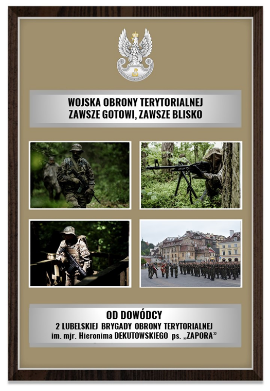 Filiżanka ze spodkiem z logoFiliżanka porcelanowa ze spodkiem, w kolorze białym lub ecru. Zestaw do kawy zapakowany w tekturowe pudełko w kolorze złotym oraz białym (wzór na zdjęciu). Logotyp i napis wykonany metodą fleksograficzną w kolorze złotym (zgodnie z projektem);• pojemność filiżanki min.0,25l;• wysokość filiżanki min. 8,5 cm;• średnica u góry 9 cm;• średnica spodka 14,5 cm;• Filiżanka i spodek porcelanowy, zdobiony delikatnymi złotymi elementami. Na filiżance z jednej strony napisem 2 LUBELSKA BRYGADA OBRONY TERYTORIALNEJ i logo 2 LBOT;• każdy zestaw promocyjny do kawy spakowany w oddzielne tekturowe pudełko (spód kolor złoty, pokrywa kolor biały ze złotym nadrukiem 2 LUBELSKA BRYGADA OBRONY TERYTORIALNEJ i logo 2 LBOT), które zabezpiecza przed uszkodzeniemKażdy zestaw pakowany oddzielnie w kartonowe pudełko. 20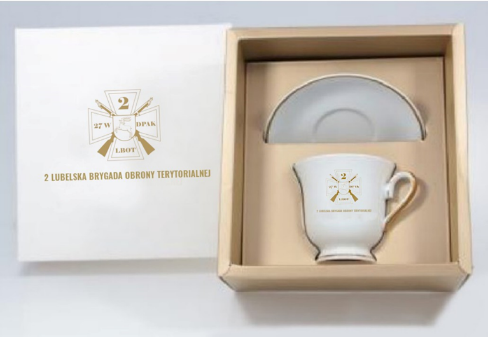 Zestaw piśmienniczy z logoZestaw pióro wieczne i długopis, w kolorze czarno-srebrnym. Przybory piśmienne  zapakowane w drewniane pudełko w kolorze brązowym. Etui na pióro i długopis w kolorze czarnym.Logotyp i napis wykonany metodą laserową na pudełku drewnianym, na etui  skóropodobnym logotyp i napis wykonany metodą tłoczenia w materiale.Materiał: długopis i pióro wykonane z elementów:1. aluminium – nasadka długopisu/pióra z klipsem;2. plastik zdobiony – rękojeść długopisu/pióra.Kolorystyka:1. rękojeść długopisu/pióra – kolor czarny 2. nasadka z klipsem – kolor srebrny (dozwolony kolor srebrny z satynowym wykończeniem).Wyposażenie kompletu: 1. pióro wieczne + wkład z granatowym atramentem (minimum 1 sztuka);2. długopis + wkład z granatowym tuszem (1 sztuka);Nadruk napisu i logotypu w miejscach i według wizualizacji załączonej do opisu przedmiotu zamówienia.Opakowanie drewniane, etui skóropodobne,10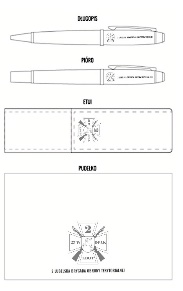 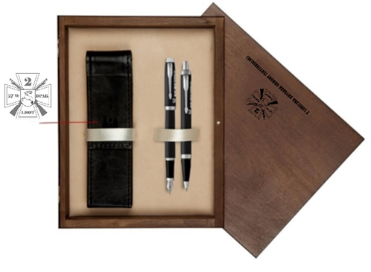 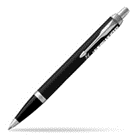 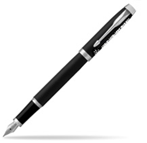 Torba papierowa mała z napisem oraz logo 2LBOTw Lublinie• materiał –papier kredowany o gramaturze min. 200 g;• kolor torby – CMYK - C=43 M=25 Y=84 K=44;• wzmocnione dno torby i górna zakładka;• laminowana matowo;• wymiary: min.16 cm szerokość, min. 21 cm wysokość, szerokość (grubość) nie mniej niż 6 cmkolory wstążki/ uchwytów: oliwkowyOrzeł WOT i napis pod orłem 2 LUBELSKA BRYGADA OBRONY TERYTORIALNEJ  nadrukowany techniką offsetową z jednej strony.Logotyp będzie dostarczony w formacie cyfrowym bezpośrednio firmie wykonującej zamówienie.Pakowane po 50 szt. w opakowanie foliowe lub kartonowe200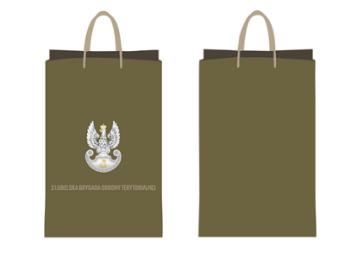 Torba papierowa duża z napisem oraz logo 2LBOTw Lublinie• materiał –papier kredowany o gramaturze min. 200 g;• kolor torby – CMYK - C=43 M=25 Y=84 K=44;• wzmocnione dno torby i górna zakładka;• laminowana matowo;• wymiary: min.25 cm szerokość, min. 35 cm wysokość, szerokość (grubość) nie mniej niż 8 cmkolory wstążki/ uchwytów: oliwkowyOrzeł WOT i napis pod orłem 2 LUBELSKA BRYGADA OBRONY TERYTORIALNEJ  nadrukowany techniką offsetową z jednej strony.Logotyp będzie dostarczony w formacie cyfrowym bezpośrednio firmie wykonującej zamówienie.Pakowane po 50 szt. w opakowanie foliowe lub kartonowe400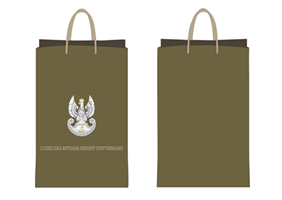 Spinki do mankietów w pudełku z logo• spinki do mankietu z naboju kaliber 7,62; • materiał nabój stal, • długość zapięcia – nie mniej niż 16 mm i nie więcej niż 18 mm, materiał srebro;• długość uchwytu łączącego korpus z ruchomą zapinką nie krótszą niż 15 mm i nie dłuższą niż 17 mm, materiał srebro;• na pudełku kolorowy nadruk logo 2LBOT.
Opakowanie: czarne ozdobne tekturowe pudełko, wyściółka na spinki z czarnej welurowej gąbki;20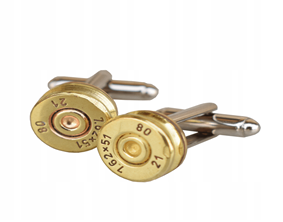 Apteczka promocyjnaApteczka pierwszej pomocy, posiadająca szereg czterech przegródek z siatki, umożliwiających swobodny dostęp do zawartości.Zawartość apteczki:•opaska dziana podtrzymująca 10 cm x 4 m  - sztuk 1;•opaska dziana podtrzymująca 5 cm x 4 m  - sztuk 1;•gaza opatrunkowa, jałowa 5 x 5 cm  - sztuk 1;•jałowy opatrunek wyspowy 5 x 7,2 cm  - sztuk 1;•jałowy opatrunek wyspowy 10 x 6 cm  - sztuk 1;•przylepiec tkaninowy 1,25 cm x 5 m  - sztuk 1;•koc ratunkowy  - sztuk 1;•rękawice nitrylowe  - sztuk 1;•maseczka do sztucznego oddychania  - sztuk 1;•chusteczki do odkażania  - sztuk 2;•nożyczki   - sztuk 1;•instrukcja udzielania pierwszej pomocy  - sztuk 1.Opakowanie: kolor – czarny, wykonane z wytrzymałego, grubego materiału, zamykane na szeroki rzep szerokości min. 20 mm, wykończone szeroką szlufką, pozwalającą na umieszczenie apteczki na pasie przy spodniach bądź plecaku, posiadające możliwość otworzenia go jednym ruchem ręki.Napisy na apteczne: z jednej strony, na górze: 2 LUBELSKA BRYGADA OBRONY TERYTORIALNEJ, pod spodem na środku nadruk: na zielonym tle biały krzyż, pod krzyżem napis: ZAWSZE GOTOWI, ZAWSZE BLISKOWymiary po rozłożeniu (+/- 1 cm): 60 cm x 16 cm x 2 cmWymiary po złożeniu (+/- 1 cm): 16 cm x 12 cm x 6 cmKażda apteczka zapakowana oddzielnie w woreczek foliowy.Opakowanie zbiorcze.50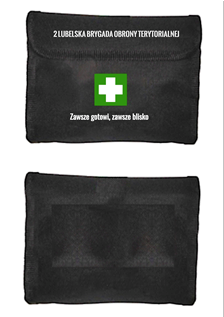 